                    ?АРАР	                             ПОСТАНОВЛЕНИЕ                20 июнь  2011 й.                     №    24                           20 июня 2011 г. Об утверждении Порядка составления и утверждения плана финансово - хозяйственной деятельности муниципальных бюджетных учреждений Администрации сельского поселения Максим – Горьковский сельсовет муниципального района Белебеевский район Республики Башкортостан	Руководствуясь подпунктом «а» пункта 19 статьи 6, пунктом 5 статьи 33 Федерального закона от 08 мая 2010 года № 83-ФЗ «О внесении изменений в отдельные законодательные акты Российской Федерации в связи с совершенствованием правового положения государственных (муниципальных)  учреждений», в соответствии с подпунктом 6 пункта 3.3 статьи 32 Федерального закона от 12 января  №7-ФЗ «О некоммерческих организациях», приказа Министерства финансов Российской Федерации от 28 июля 2010 года № 81н «О требованиях к плану финансово-хозяйственной деятельности государственного (муниципального) учреждения» и в целях выполнения постановления Главы  сельского поселения Максим – Горьковский сельсовет муниципального района Белебеевский район Республики Башкортостан от  30 ноября 2010 года № 32  «О создании рабочей группы и утверждении плановых мероприятий по подготовке и принятию нормативных правовых актов во исполнение Федерального закона от 08 мая 2010 года №83-ФЗ»ПОСТАНОВЛЯЮ:1. Утвердить прилагаемый Порядок составления и утверждения плана финансово-хозяйственной деятельности муниципальных бюджетных учреждений Администрации сельского поселения Максим – Горьковский сельсовет муниципального района Белебеевский район Республики Башкортостан.2. Настоящее постановление вступает в силу с 1 января 2012 года.	2. Контроль за исполнением настоящего постановления оставляю за собой.Глава Сельского поселения							  В.Г ДементьеваПорядоксоставления и утверждения плана финансово-хозяйственной деятельности муниципальных бюджетных учреждений Администрации сельского поселения Максим – Горьковский сельсовет муниципального района Белебеевский район Республики БашкортостанI. Общие положения1. Настоящий Порядок устанавливает правила по составлению и утверждению плана финансово-хозяйственной деятельности (далее – План) муниципальных бюджетных учреждений Администрации сельского поселения Максим – Горьковский сельсовет муниципального района Белебеевский район Республики Башкортостан (далее – Учреждение). 	2. Учреждения, их обособленные (структурные) подразделения без прав юридического лица, осуществляющие полномочия по ведению бухгалтерского учета (далее – подразделение), составляют План в соответствии с требованиями настоящего Порядка.	3. План составляется на финансовый год в случае, если решение о бюджете сельского поселения Максим – Горьковский сельсовет муниципального района Белебеевский район Республики Башкортостан утверждается на один финансовый год, либо на финансовый год и плановый период, если решение о бюджете сельского поселения Максим – Горьковский сельсовет муниципального района Белебеевский район Республики Башкортостан утверждается на очередной финансовый год и плановый период.II. Требования к составлению Плана4. План составляется Учреждением (подразделением) в рублях с точностью до двух знаков после запятой по форме, согласно приложению № 1 к настоящему Порядку.План содержит следующие части:заголовочную;содержательную;оформляющую.5. В заголовочной части Плана указываются общие сведения об Учреждении (подразделении) согласно разделу 1 приложения № 1 к Порядку.	6. Содержательная часть Плана состоит из текстовой (описательной) части и табличной части.	7. В текстовой (описательной) части Плана указываются цели и виды деятельности Учреждения (подразделения), относящиеся к его основным видам деятельности, в соответствии с уставом Учреждения; балансовая стоимость недвижимого и движимого имущества и иная информация, указанная в разделе 2 приложения № 1 к Порядку.	8. В табличной части Плана указываются показатели финансового состояния Учреждения (подразделения) и плановые показатели по поступлениям и выплатам Учреждения (подразделения) по форме согласно разделу 3 приложения №1 к Порядку. 	9. В целях формирования показателей Плана по поступлениям и выплатам, включенных в табличную часть Плана, Учреждение (подразделение) составляет на этапе формирования проекта бюджета сельского поселения Максим – Горьковский сельсовет муниципального района Белебеевский район Республики Башкортостан на очередной финансовый год (на очередной финансовый год и на плановый период) (далее – местный бюджет) План, исходя из представленной финансовым органом Администрации сельского поселения Максим – Горьковский сельсовет муниципального района Белебеевский район Республики Башкортостан (далее – финансовый орган) информации о планируемых объемах расходных обязательств:	субсидий на возмещение нормативных затрат, связанных с оказанием Учреждением в соответствии с муниципальным заданием муниципальных услуг (выполнением работ) (далее – муниципальное задание);	субсидий, предоставляемых в соответствии с проектом решения о местном бюджете на осуществление соответствующих целей (далее – целевая субсидия);	бюджетных инвестиций;	публичных обязательств перед физическими лицами в денежной форме, полномочия, по исполнению которых от имени Администрации сельского поселения Максим – Горьковский сельсовет муниципального района Белебеевский район Республики Башкортостан (далее – Администрация Сельского поселения) планируется передать в установленном порядке Учреждению (подразделению).	10. Плановые показатели по поступлениям формируются Учреждением (подразделением) в разрезе:	1) субсидий на выполнение муниципального задания;	2) целевых субсидий;	3) бюджетных инвестиций;	4) поступлений от оказания Учреждением (подразделением) услуг (выполнения работ), относящихся в соответствии с уставом Учреждения (положением подразделения) к его основным видам деятельности, предоставление которых для физических и юридических лиц осуществляется на платной основе, а также поступлений от иной приносящей доход деятельности;	5) поступлений от реализации ценных бумаг (для муниципальных автономных учреждений, а также муниципальных бюджетных учреждений в случаях, установленных федеральными законами).	6) Справочно указываются суммы публичных обязательств перед физическим лицом, подлежащих исполнению в денежной форме, полномочия, по исполнению которых от имени Администрации Сельского поселения передаются в установленном порядке Учреждению.	Суммы, указанные в подпунктах 1), 2), 3) и 6) настоящего пункта, формируются Учреждением (подразделением) на основании информации, полученной от финансового органа, в соответствии с пунктом 9 настоящего Порядка.	Суммы, указанные в подпункте 4) настоящего пункта, Учреждение (подразделение) рассчитывает исходя из планируемого объема оказания услуг (выполнения работ) и планируемой стоимости их реализации.	11. Плановые показатели по выплатам формируются Учреждением (подразделением) в соответствии с настоящим Порядком в разрезе выплат на:	оплату труда и начисления на выплаты по оплате труда;	услуги связи;	транспортные услуги;	коммунальные услуги;	арендную плату за пользование имуществом;	услуги по содержанию имущества;	прочие услуги;	пособия по социальной помощи населению;	приобретение основных средств;	приобретение нематериальных активов;	приобретение материальных запасов;	приобретение ценных бумаг (для муниципальных автономных учреждений, а также муниципальных бюджетных учреждений в случаях, установленных федеральными законами); 	прочие расходы;	иные выплаты, не запрещенные законодательством Российской Федерации.	12. Плановые объемы выплат, связанных с выполнением Учреждением (подразделением) муниципального задания, формируются с учетом нормативных затрат, определенных в соответствии с порядком, утвержденным Главой Сельского поселения.	13. При предоставлении Учреждению целевой субсидии Учреждение (подразделение) составляет и представляет в структурное подразделение Администрации Сельского поселения, осуществляющее организационно-методическое руководство Учреждением или в уполномоченный орган сельского поселения Максим – Горьковский сельсовет муниципального района Белебеевский район Республики Башкортостан, осуществляющий функции и полномочия учредителя (далее – уполномоченный орган) Сведения об операциях с целевыми субсидиями, предоставленными муниципальному Учреждению,  (далее – Сведения), по форме согласно приложению № 2 к настоящему Порядку.	Сведения не должны содержать информацию о субсидиях, предоставленных Учреждению на возмещение нормативных затрат, связанных с оказанием муниципальных услуг в соответствии с муниципальным заданием.	При составлении Сведений Учреждением (подразделением), в них указываются:	в графе 1 - наименование целевой субсидии с указанием цели, на осуществление которой предоставляется целевая субсидия;	в графе 2 - аналитический код, присвоенный Администрацией Сельского поселения (уполномоченным органом), для учета операций с целевой субсидией (далее - код субсидии);	в графе 3 – код классификации операций сектора государственного управления, исходя из экономического содержания планируемых поступлений и выплат;	в графах 4, 5 – неиспользованные на начало текущего финансового года остатки целевых субсидий, на суммы которых подтверждена в установленном порядке потребность в направлении их на те же цели в разрезе кодов субсидий по каждой субсидии, с отражением в графе 4 кода субсидии, в случае, если коды субсидии, присвоенные для учета операций с целевой субсидией в прошлые годы и в новом финансовом году, различаются, в графе 5 – суммы разрешенного к использованию остатка;	в графе 6 – сумма планируемых на текущий финансовый год поступлений целевых субсидий;	в графе 7 – сумма планируемых на текущий финансовый год выплат, источником финансового обеспечения которых являются целевые субсидии. 	В случае если Учреждению (подразделению) предоставляется несколько целевых субсидий, показатели Сведений формируются по каждой целевой субсидии без формирования группировочных итогов. 	Формирование объемов планируемых выплат, указанных в Сведениях, осуществляется в соответствии с муниципальным правовым актом, устанавливающим порядок предоставления целевой субсидии из местного бюджета.	14. Объемы планируемых выплат, источником финансового обеспечения которых являются поступления от оказания Учреждениями (подразделениями) услуг (выполнения работ), относящихся в соответствии с уставом Учреждения (положением подразделения) к его основным видам деятельности, предоставление которых для физических и юридических лиц осуществляется на платной основе, формируются Учреждением (подразделением) в соответствии с порядком определения платы, установленным Администрацией Сельского поселения. 	15. После утверждения в установленном порядке решения о местном бюджете План и Сведения при необходимости уточняются Учреждением (подразделением) и направляются на утверждение в Администрацию Сельского поселения (в уполномоченный орган) с учетом положений раздела III «Требования к утверждению Плана и Сведений» настоящего Порядка.	Уточнение показателей Плана, связанных с выполнением муниципального задания, осуществляется с учетом показателей утвержденного муниципального задания и размера субсидии на выполнение муниципального задания.	16. В целях внесения изменений в План и (или) Сведения в соответствии с настоящим Порядком составляются новые План и (или) Сведения, показатели которых не должны вступать в противоречие в части кассовых операций по выплатам, проведенным до внесения изменения в План и (или) Сведения.III. Требования к утверждению Плана и Сведений	17. План муниципального автономного учреждения (План с учетом изменений) утверждается руководителем автономного учреждения на основании заключения наблюдательного совета автономного учреждения не позднее месяца после принятия решения о местном бюджете.	18. План муниципального бюджетного учреждения (План с учетом изменений) утверждается Главой Сельского поселения  (уполномоченным лицом), (уполномоченным органом) не позднее месяца после принятия решения о местном бюджете. 	19. План подразделения (План с учетом изменений) утверждается руководителем Учреждения.	20. Сведения, указанные в пункте 13 настоящего Порядка, сформированные Учреждением, утверждаются Главой Сельского поселения (уполномоченным лицом), (уполномоченным органом).	Сведения, указанные в пункте 13 настоящего Порядка, сформированные подразделением, утверждаются Учреждением.Управляющий делами							          	 Н.Г. СадиеваПлан финансово-хозяйственной деятельности муниципального бюджетного учреждения культуры «Максим – Горьковский сельский дом культуры»Администрации сельского поселения Максим – Горьковский сельсовет муниципального района Белебеевский район Республики Башкортостанна  2012 год  ( на _______ год и  плановый период ______ и ______ годов)«___» ________ 20__ г.(дата составления документа)Раздел 1.Общие сведения об Учреждении (подразделении)Раздел 2. Сведения о деятельности, балансовая стоимость имущества и иная информация Учреждения (подразделения)Раздел 3. Показатели финансового состояния Учреждения (подразделения)  *тыс. рублей* - данные о нефинансовых и финансовых активах, обязательствах указываются на последнюю отчетную дату, предшествующую дате составления Плана     Баш7ортостан Республика3ыБ2л2б2й районы муниципаль районыны8Максим – Горький ауыл советыауыл бил2м23е хакими2те.Горький ис. ПУЙ ауылы, Бакса урамы,  3Тел.2-07-40 , факс: 2-08-98  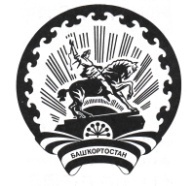 Республика БашкортостанАдминистрация сельского поселения Максим – Горьковский сельсовет муниципального района Белебеевский район      452014, с. ЦУП им. М.Горького, ул. Садовая,      д. 3     Тел. 2-07-40, факс: 2-08-98УТВЕРЖДЕНпостановлением Главы  сельского поселения Максим – Горьковский сельсовет муниципального района Белебеевский район Республики Башкортостанот  20 июня 2011 года №  24Приложение № 1к  Порядку составления и утверждения плана финансово-хозяйственной деятельности муниципальных бюджетных и  муниципальных автономных учреждений Администрации сельского поселения Максим – Горьковский сельсовет муниципального района Белебеевский район Республики Башкортостан, утвержденному постановлением Главы сельского поселения Максим – Горьковский сельсовет муниципального района Белебеевский район Республики Башкортостан от 20 июня 2011 года № 24УтверждаюИ.О.Фамилия(Глава сельского поселения Максим – Горьковский сельсовет муниципального района Белебеевский район Республики Башкортостан (уполномоченное лицо), (руководитель уполномоченного органа Администрации сельского поселения Максим – Горьковский сельсовет муниципального района Белебеевский район Республики Башкортостан, осуществляющего функции и полномочия учредителя) в отношении муниципальных бюджетных учреждений или Руководитель муниципального автономного учреждения)(Глава сельского поселения Максим – Горьковский сельсовет муниципального района Белебеевский район Республики Башкортостан (уполномоченное лицо), (руководитель уполномоченного органа Администрации сельского поселения Максим – Горьковский сельсовет муниципального района Белебеевский район Республики Башкортостан, осуществляющего функции и полномочия учредителя) в отношении муниципальных бюджетных учреждений или Руководитель муниципального автономного учреждения)"___" _______ 20__ годаМ.П."___" _______ 20__ годаМ.П.№№ п/пСведения о муниципальном бюджетном/автономном учреждении (подразделении) Администрации сельского поселения Максим – Горьковский сельсовет муниципального района Белебеевский район Республики БашкортостанСведения о муниципальном бюджетном/автономном учреждении (подразделении) Администрации сельского поселения Максим – Горьковский сельсовет муниципального района Белебеевский район Республики Башкортостан1231.Наименование учредителяГлава сельского поселения Максим – Горьковский сельсовет муниципального района Белебеевский район Республики Башкортостан2.Наименование структурного подразделения Администрации сельского поселения Максим – Горьковский сельсовет муниципального района Белебеевский район Республики Башкортостан, осуществляющего организационно-методическое руководство Учреждением; наименование органа, осуществляющего функции и полномочия учредителя3.Юридический адрес (местонахождение)         4.Почтовый адрес 5.Телефон (факс) 6.Адрес электронной почты 7.Ссылка на официальный сайт Учреждения8.ИНН9.КПП10.Наименование единиц измерения показателей, включаемых в План:Наименование единиц измерения показателей, включаемых в План:10.1.Код по Общероссийскому классификатору единиц измерения (ОКЕИ)10.2.Код по Общероссийскому классификатору валют (ОКВ)11.Сведения о руководителе Учреждения:Сведения о руководителе Учреждения:11.1.Фамилия Имя Отчество12.Сведения о трудовом договоре, заключенном с руководителем Учреждения:Сведения о трудовом договоре, заключенном с руководителем Учреждения:12.1.Дата заключения трудового договора    12.2.Номер трудового договора  12.3.Срок действия трудового договора, заключенного с руководителем Учреждения     №№ п/пНаименование показателей, характеризующих деятельность УчрежденияОчередной (планируемый) финансовый годПлановый периодПлановый период№№ п/пНаименование показателей, характеризующих деятельность УчрежденияОчередной (планируемый) финансовый годПервый годВторой год123451.Основные цели деятельности Учреждения в соответствии с уставом  Учреждения2. Виды деятельности Учреждения, относящиеся к его основным видам деятельности в соответствии с уставом Учреждения3.Перечень услуг (работ), относящихся в соответствии с уставом Учреждения к основным видам деятельности Учреждения, предоставление которых для физических и (или) юридических лиц осуществляется за плату4.Общая балансовая стоимость недвижимого имущества на дату составления Плана, в том числе:4.1.Балансовая стоимость имущества, закрепленного собственником имущества за Учреждением на праве оперативного управления4.2.Балансовая стоимость имущества, приобретенного Учреждением (подразделением) за счет выделенных собственником имущества Учреждения средств4.3.Балансовая стоимость имущества, приобретенного Учреждением (подразделением) за счет доходов, полученных от иной приносящей доход деятельности5.Общая балансовая стоимость муниципального движимого имущества на дату составления Плана, в том числе: 5.1.Общая балансовая стоимость особо ценного движимого имущества6.Иная информация органа, осуществляющего организационно-методическое руководство Учреждением; органа, осуществляющего функции и полномочия учредителя№№ п/пНаименование показателей, характеризующих деятельность УчрежденияОчередной (планируемый) финансовый годПлановый периодПлановый период№№ п/пНаименование показателей, характеризующих деятельность УчрежденияОчередной (планируемый) финансовый годПервый годВторой год123451.Нефинансовые активы, всего:1.1. из них:                                                               недвижимое имущество, всего: 1.1.1.в том числе:                         остаточная стоимость  1.2.особо ценное движимое имущество,  всего: 1.2.1.в том числе:                      остаточная стоимость 2.Финансовые активы, всего:2.1.из них:                             дебиторская задолженность по        доходам 2.2.дебиторская задолженность по                                            расходам  3.Обязательства, всего: 3.1.из них:                             просроченная кредиторская       задолженность  Плановые показатели по поступлениям и выплатам Учреждения (подразделения)  Плановые показатели по поступлениям и выплатам Учреждения (подразделения)  Плановые показатели по поступлениям и выплатам Учреждения (подразделения)  Плановые показатели по поступлениям и выплатам Учреждения (подразделения)  Плановые показатели по поступлениям и выплатам Учреждения (подразделения)  Плановые показатели по поступлениям и выплатам Учреждения (подразделения)  Плановые показатели по поступлениям и выплатам Учреждения (подразделения)  Плановые показатели по поступлениям и выплатам Учреждения (подразделения)  Плановые показатели по поступлениям и выплатам Учреждения (подразделения)  Плановые показатели по поступлениям и выплатам Учреждения (подразделения)  Плановые показатели по поступлениям и выплатам Учреждения (подразделения)  Плановые показатели по поступлениям и выплатам Учреждения (подразделения)  Плановые показатели по поступлениям и выплатам Учреждения (подразделения)  Плановые показатели по поступлениям и выплатам Учреждения (подразделения)  Плановые показатели по поступлениям и выплатам Учреждения (подразделения)  Плановые показатели по поступлениям и выплатам Учреждения (подразделения)  Плановые показатели по поступлениям и выплатам Учреждения (подразделения)  Плановые показатели по поступлениям и выплатам Учреждения (подразделения)  Плановые показатели по поступлениям и выплатам Учреждения (подразделения)  Плановые показатели по поступлениям и выплатам Учреждения (подразделения)  Наименование показателяНаименование показателяВсегоВсегоВсегоВсегоВсегоВсегов том числев том числев том числев том числев том числев том числев том числев том числев том числев том числев том числев том числеНаименование показателяНаименование показателяОчередной (планируемый) финансовый годОчередной (планируемый) финансовый годПлановый периодПлановый периодПлановый периодПлановый периодпо лицевым счетам, открытым в органах, осуществляющих ведение лицевых счетов учрежденийпо лицевым счетам, открытым в органах, осуществляющих ведение лицевых счетов учрежденийпо лицевым счетам, открытым в органах, осуществляющих ведение лицевых счетов учрежденийпо лицевым счетам, открытым в органах, осуществляющих ведение лицевых счетов учрежденийпо лицевым счетам, открытым в органах, осуществляющих ведение лицевых счетов учрежденийпо лицевым счетам, открытым в органах, осуществляющих ведение лицевых счетов учрежденийпо счетам, открытым в кредитных организацияхпо счетам, открытым в кредитных организацияхпо счетам, открытым в кредитных организацияхпо счетам, открытым в кредитных организацияхпо счетам, открытым в кредитных организацияхпо счетам, открытым в кредитных организацияхНаименование показателяНаименование показателяОчередной (планируемый) финансовый годОчередной (планируемый) финансовый годПервый год Первый год Второй год Второй год Очередной (планируемый) финансовый годОчередной (планируемый) финансовый годОчередной (планируемый) финансовый годПлановый периодПлановый периодПлановый периодОчередной (планируемый) финансовый годОчередной (планируемый) финансовый годОчередной (планируемый) финансовый годПлановый периодПлановый периодПлановый периодНаименование показателяНаименование показателяОчередной (планируемый) финансовый годОчередной (планируемый) финансовый годПервый год Первый год Второй год Второй год Очередной (планируемый) финансовый годОчередной (планируемый) финансовый годОчередной (планируемый) финансовый годПервый год Первый год Второй год Очередной (планируемый) финансовый годОчередной (планируемый) финансовый годОчередной (планируемый) финансовый годПервый год Первый год Второй год Планируемый остаток средств на начало планируемого годаПланируемый остаток средств на начало планируемого годаПоступления, всего:Поступления, всего:в том числе:в том числе:……………………Выплаты, всего:Выплаты, всего:в том числе:в том числе:……………………Планируемый остаток средств на конец планируемого годаПланируемый остаток средств на конец планируемого годаСправочно:Справочно:Объем публичных обязательств, всего:Объем публичных обязательств, всего:Иная информация Иная информация Руководитель  (подписывает в бюджетных учреждениях, в автономных - нет, так как сам его утверждает)Руководитель  (подписывает в бюджетных учреждениях, в автономных - нет, так как сам его утверждает)Руководитель  (подписывает в бюджетных учреждениях, в автономных - нет, так как сам его утверждает)Руководитель  (подписывает в бюджетных учреждениях, в автономных - нет, так как сам его утверждает)Руководитель  (подписывает в бюджетных учреждениях, в автономных - нет, так как сам его утверждает)Руководитель  (подписывает в бюджетных учреждениях, в автономных - нет, так как сам его утверждает)Руководитель  (подписывает в бюджетных учреждениях, в автономных - нет, так как сам его утверждает)Руководитель  (подписывает в бюджетных учреждениях, в автономных - нет, так как сам его утверждает)Руководитель  (подписывает в бюджетных учреждениях, в автономных - нет, так как сам его утверждает)Руководитель  (подписывает в бюджетных учреждениях, в автономных - нет, так как сам его утверждает)Руководитель  (подписывает в бюджетных учреждениях, в автономных - нет, так как сам его утверждает)Руководитель  (подписывает в бюджетных учреждениях, в автономных - нет, так как сам его утверждает)Руководитель  (подписывает в бюджетных учреждениях, в автономных - нет, так как сам его утверждает)Руководитель  (подписывает в бюджетных учреждениях, в автономных - нет, так как сам его утверждает)Руководитель  (подписывает в бюджетных учреждениях, в автономных - нет, так как сам его утверждает)Руководитель  (подписывает в бюджетных учреждениях, в автономных - нет, так как сам его утверждает)Руководитель  (подписывает в бюджетных учреждениях, в автономных - нет, так как сам его утверждает)Руководитель  (подписывает в бюджетных учреждениях, в автономных - нет, так как сам его утверждает)Руководитель  (подписывает в бюджетных учреждениях, в автономных - нет, так как сам его утверждает)Руководитель  (подписывает в бюджетных учреждениях, в автономных - нет, так как сам его утверждает)Руководитель  (подписывает в бюджетных учреждениях, в автономных - нет, так как сам его утверждает)                  (подпись)                            (расшифровка подписи)                  (подпись)                            (расшифровка подписи)                  (подпись)                            (расшифровка подписи)                  (подпись)                            (расшифровка подписи)                  (подпись)                            (расшифровка подписи)                  (подпись)                            (расшифровка подписи)                  (подпись)                            (расшифровка подписи)                  (подпись)                            (расшифровка подписи)                  (подпись)                            (расшифровка подписи)Главный бухгалтер                ( подпись)                              (расшифровка подписи)                ( подпись)                              (расшифровка подписи)                ( подпись)                              (расшифровка подписи)                ( подпись)                              (расшифровка подписи)                ( подпись)                              (расшифровка подписи)                ( подпись)                              (расшифровка подписи)                ( подпись)                              (расшифровка подписи)                ( подпись)                              (расшифровка подписи)                ( подпись)                              (расшифровка подписи)« ___  «   _______________  20 ____ г.« ___  «   _______________  20 ____ г.« ___  «   _______________  20 ____ г.« ___  «   _______________  20 ____ г.« ___  «   _______________  20 ____ г.« ___  «   _______________  20 ____ г.« ___  «   _______________  20 ____ г.